Kenia – turystyczny potencjał 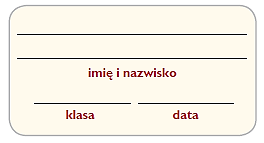 Na podstawie tekstu źródłowego, podręcznika i własnej wiedzy wykonaj polecenia.[…] Gdziekolwiek znajdziecie się w Kenii, natraficie na ofertę safari. […] Pierwszy park narodowy w Kenii, Nairobi National Park, powstał w 1946 r. na obrzeżach stolicy. Największy park – Tsavo liczy ponad 22 tys. km2. […] Kenijczycy szczycą się tym, że w ich parkach żyje Wielka Afrykańska Piątka – słoń, lew, lampart, nosorożec i bawół. […] Zamachy terrorystyczne w Mombasie i Nairobi ze strony ugrupowania terrorystycznego Asz-Shabaab sprawiły, że liczba turystów odwiedzających Kenię spadła. Szacuje się, że 
z tego powodu w 2014 r. do kurortów w okolicy Mombasy przyjechało 50% mniej turystów. Mniej o 30% było chętnych na safari do najbardziej popularnego rezerwatu Masai Mara w parku narodowym Serengeti. […] Kenia należy do najbardziej zróżnicowanych kulturowo i językowo krajów w całej Afryce. Około 65% ludności Kenii stanowią ludy Bantu (Kikuju, Luhja, Meru, Kamba). Spośród nich najliczniejszym plemieniem jest Kikuju zamieszkujące centralną część żyznych wyżyn i wybrzeże. Zajmuje się rolnictwem i hodowlą bydła. Na północnym wschodzie i na wschodzie mieszkają ludy kuszyckie – Somalijczycy, Boran i ludy pilockie – Turkana, Masajowie. Masajowie z kolei są najbardziej rozpoznawalną grupą etniczną w Kenii, dzięki kulturze 
i zamieszkiwaniu w dostępnych dla turystów regionach. […]Gospodarka Kenii opiera się na rolnictwie, usługach i przemyśle. 75% mieszkańców utrzymuje się 
z rolnictwa. Kenia ma żyzne ziemie wulkaniczne na południowo-zachodnich płaskowyżach, w dolinach rzek
i w pasie nadmorskim, ale grunty orne stanowią według różnych źródeł zaledwie 3% do 8% powierzchni kraju. Barierą w rozwoju rolnictwa jest brak wody i tradycje pasterskie miejscowych plemion. […] Największe znaczenie ma uprawa towarów eksportowych, przede wszystkim herbaty i kawy. Duże znaczenie dla rynku wewnętrznego mają uprawa kukurydzy, pszenicy, trzciny cukrowej, warzyw i owoców, a także produkty mleczne, wołowina, wieprzowina, drób i jaja. W przemyśle dominuje produkcja niewielkich dóbr codziennego użytku, a także wydobycie aluminium, żelaza, ołowiu i produkcja cementu. Źródło: Józef Szewczyk, Jambo, czyli Kenia, „Geografia w szkole” nr 3, 2016., s. 18–23.1. Wymień plemiona, które zamieszkują obszar Kenii.________________________________________________________________________________________________________________________________________________________________________________________________________2. Skreśl błędne informacje w podanych zdaniach.Stolicą Kenii jest Mombasa / Nairobi.  Najliczniejszym plemieniem z ludu Bantu są Masajowie / Kikuju. 3/4 mieszkańców Kenii utrzymuje się z turystyki / rolnictwa. W Kenii występują żyzne / mało żyzne ziemie wulkaniczne.Do towarów eksportowych Kenii należą przede wszystkim pszenica i trzcina cukrowa / kawa i herbata. 3. Wymień zwierzęta należące do Wielkiej Afrykańskiej Piątki .____________________________________________________________________________________________________________________________________________________________________________4. Przeanalizuj mocne i słabe strony oraz szanse i zagrożenia, czyli wykonaj tzw. analizę SWOT 
na temat Rozwoju turystyki w Kenii.ROZWÓJ TURYSTYKI W KENIIROZWÓJ TURYSTYKI W KENIIMocne strony (S)Słabe strony (W)Szanse (O)Zagrożenia (T)